Выпускной праздник в подготовительной группе«Вслед за Синей Птицей».В зал входят воспитатели.Воспитатель1: Светло и нарядно сейчас в нашем зале.У всех оживленный, взволнованный взгляд.Сегодня мы праздник большой отмечаем.Мы в школу своих провожаем ребят.Воспитатель2: Много на свете хороших профессий. Но нашей нигде не найти интересней. В наших руках - бесценнейший вклад - 20 упрямых, смышленых ребят. Они непокорны, как горные речки, стремятся всё знать мои человечки. Ну, что ж, наши дети стоят у дверей! Встречайте своих сыновей, дочерей!Выход:«Фигурный вальс».Фонограмма№__(Дети встают полукругом)Ребёнок 1: Мы на бал наш выпускной собирались всей семьёй! Папы, мамы нынче смотрят и понять стараются, С нами кончились заботы или начинаются?Ребёнок 2: Праздник для нас очень важный сегодня – День выпускной настает. Жаль, что уходим из детского сада, но осенью школа нас ждет.Ребёнок 3: До свиданья, Детский сад! – Все сегодня говорят:И родители, и дети. Трудно всем в минуты эти.Ребёнок 4 : Грустны клёны у оград, Пришла пора прощаться.Ах, как не хочется, друзья, Нам с садом расставаться!Песня «Не забудем детский сад». Играет Ольга Николаевна.1.Вот пришла пора прощаться, мы немножечко грустим.
И с любимым детским садом расставаться не хотим!
Ждёт нас школа, ждут уроки, знайте вас не подведём!
И сегодня в день прощальный обещаем и поём!
Припев:
Не забудем детсад, этот дом, этот сад, не забудем!
Вспоминать мы о нём будем ночью и днём, будем!
Здесь мы выросли, здесь посчастливилось нам сдружиться,
Но пора настаёт, мы с тобою идём учиться!
2.Здесь любили мы занятья, и прогулку, и игру,
Мы счастливые ребята, ведь мы выросли в саду!
Но в минуту расставанья почему-то на глаза,
Несмотря на шумный праздник, так и просится слеза.
Припев:(Дети садятся 1раз. Выходят мальчик и девочка).Мальчик : Вот бы снова окунуться в беззаботность детских лет!И рукою дотянуться нам до сказочных планет.Девочка : Может там, за горизонтом, детства вечная страна,Ускользает, улетает синей птицей в облака. (Уходят)Танец «Облака». Фонограмма №      (Дети садятся 2 раз. Выходят мальчик и девочка).Мальчик : Я слышал, что где-то на свете, очень далеко, есть волшебная страна. Страна бесконечного счастья!Девочка : А я знаю страну, где веселый народ, Там синяя птица в небе живет.Та птица не только знатна синевой, Она много счастья приносит с собой.Мальчик : Вот бы эту птицу повстречать, тебе и мне,И побывать в чудесной, сказочной стране!Звучит музыка. Играет Ольга НиколаевнаДевочка : Какая музыка звучит… Ой, смотри, смотри, лети-и-ит!Танец «Синей Птицы». Играет Ольга Николаевна (Птица кружится, машет крыльями, летает по кругу, девочка и мальчик пытаются обнять Синюю Птицу).Синяя Птица: Стойте, стойте, погодите, мои крылья не помните!(Расправляет крылья). Уф-ф! Всё в порядке! Не помяли вы их. Сила волшебная в крыльях моих.Дети: (Девочка и мальчик) Прости нас, пожалуйста! (Опускаются на одно колено).Синяя Птица : И вовсе незачем было так меня пугать! Ну да ладно, я не сержусь! (Гладит детей, обнимает). Да, да, я – синяя птица, друзья! Меня вы, конечно, узнали. Все эти годы, день за днём, наблюдала я за вами. Я появилась не случайно здесь, я из страны, где множество чудес. И я могу желание исполнить! Ведь я все время занимаюсь этим! Вам необходимо только вспомнить, что для вас важней всего на свете…Девочка : Мы хотим отыскать Страну Бесконечного Счастья!Синяя Птица : Страну Бесконечного Счастья? О такой стране я не слышала…Что ж! Перенесу вас в страну «Воспоминаний» для начала. (Птица летит вокруг зала. Играет Ольга Николаевна. Останавливается, слышится бой курантов. Фонограмма №__ .Синяя птица уходит).Воспитатель 1: Вы, слышите, как бьют куранты. Это мы с вами попали в страну «Воспоминаний». (Перевязать папе голову).Сценка (Фонограмма№__ «В каждом маленьком ребёнке». (3ребёнка расползаются под музыку, озоруют. Выходит «папа», дети играют вокруг него. Надеть маме фартук).Папа: Это что же такое? То одно, то другое!Не дадут ли мне здесь хоть немного покоя? Я ведь, прямо скажу, дурака не валяю,Я, как пчёлка, тружусь, я финансы считаю.А финансы вещь очень важная,И нужны они очень всем гражданам!Только детки так громко играют .И ужасно работать мешают! (Выходит «Мама»)Папа: Дорогая, ну сделай же что-нибудь, Это не дом, а какая-то жуть!Мама: Ах, детки, детки не мешайте, Прошу вас, папочку не раздражайте!Чтоб прокормить жену, сынишку, дочь,                           Трудиться он обязан день и ночь!А я, как пчёлка, тоже хлопочу, Чтоб всё в порядке было я хочу:Приготовить, постирать, всюду в комнатах убрать,А эти крошки, быть беде, лезут всюду и везде! (Дети встают, папа и мама уходят. Снять повязку с головы папы, с мамы фартук).Ребёнок 5: Мама с папою решили, что пора отдать нас в сад.Ребёнок 6: В «Детский сад №1» с трудом нас взяли, не берут здесь всех подряд!Ребёнок 7: С нами долго занимались, каждый здесь талантом стал!Ребёнок 6: И, конечно, здесь впервые каждый друга повстречал! (К ним выходят 4 ребёнка).Ребёнок 8: А вы помните, ребята, как в детский сад пришли когда-то?Ребёнок 9: Да что ты, вовсе не пришли, нас на колясках привезли. На ручках часто мы сидели, ногами топать не хотели!Ребёнок 5: Я помню, плакал каждый день, всё маму ждал, в окно глядел.Ребёнок 8: Бывало, плохо кушала я, кормили с ложечки меня.Ребёнок 9: А я такое вытворяла – в обед над супом засыпала!Ребёнок 10: Дааа, все мы были хороши… Ну что с нас взять, ведь малыши!Ребёнок 11: Даже смешно сейчас нам с вами – какими были шалунами! Дрались руками и ногами! А кое – кто, даже зубами!Ребёнок 10: Всё это в прошлом, а сейчас…Вместе: Нас провожают в первый класс!Ребёнок 11: Дааа, когда – то с опаской мы в садик пришли.И были совсем как те малыши…( Малышам раздать принадлежности).Выход малышей «Топ-топ». Фонограмма№___Воспитатель2: Такими же вот крошками вы в детский сад пришли,Учились топать ножками, теперь вы подросли. А малыши хотят поздравить вас, с переходом в первый класс.1-й мал: Нам купили в магазине, по большой такой корзине (ранец).2-й мал: И коробочку пустую (пенал).3-й мал: И жвачку не такую (ластик).4-й мал: Очень странную игрушку, может это погремушка? (веер цифр).5-й мал: Эту палочку в полоску (линейка). С этим нам играть не просто!Ребёнок 12: Вам, ребята-малыши, они вовсе не нужны.Это в школе пригодится, скоро мы пойдем учиться!6- мал: Так возьмите их у нас. И идите в первый класс!(Собрать принадлежности в рюкзак, убрать).Вместе: Просим обещанье дать: Нас почаще навещать.Танец малышей«Лялечка».Фонограмма№_(Подарить малышам подарки).(Играет Ольга Николаевна. Малыши уходят. Выходят мальчик и девочка).Мальчик : Какие они забавные? А может быть, мы останемся здесь, в стране «Воспоминаний» - мне здесь очень нравится!Девочка : Ну что вы, друзья! Надолго нам здесь оставаться нельзя!Нам нужно расти, взрослеть и учиться…Детьми оставаться всю жизнь не годится! (Уходят, выходит Синяя Птица).Синяя птица : Что же, ребята, продолжим наш путь. В страну «Шаляй – Валяя» нам стоит заглянуть (Уходит).Воспитатель 1: А ну, на острове, все кланяются низко. Король Шаляй-Валяй проходит близко. (Играет Ольга Николаевна. Заходит король Шаляй-Валяй).Шаляй-Валяй: Это кто на пути здесь встал? Это кто почести не воздал? Ой, полетит с плеч чья-то голова, королю Шаляй-Валяю - все кричат «Ура!»Воспитатель 2: Ой, проститете! Если бы мы знали, кто вы такой? Мы бы поприветствовали вас всей душой.Шаляй-Валяй: Я - король Шаляй-Валяй. Вот я какой. Посмотрите на меня, я такой крутой. (Оглядывается по сторонам).Шаляй-Валяй: Ладно, я король Шаляй-Валяй. Я приветствую гостей. Кто, куда, зачем идёте? Ответьте поскорей.Мальчик : Мы ребята – дошколята, прибыли сюда из сада. Собрались мы тут с утра, ради праздничного дня.Шаляй-Валяй: О - ёлки, о - метёлки, что за день весёлый?Девочка:  Это нас сегодня сад, провожает в школу.Ребёнок 13: Наш любимый, наш красивый, наш чудесный Детский сад! Он сегодня в путь счастливый провожает дошколят.Ребёнок 11: Нам сегодня пожелайте всем счастливого пути, чтобы трудности, преграды мы легко могли пройти. Чтобы мы мечтать умели, твердо шли к заветной цели. Чтобы там, где мы прошли, на земле сады цвели!Ребёнок 13: Но, чтоб этого добиться, мы, друзья должны учиться, школа ждёт, ребята, нас.Все: Здравствуй, здравствуй, первый класс!Песня «Скоро в школу». Играет Ольга Николаевна1.Готовы тетради, учебники, ручки,Наглажены платья, рубашки и брючки.Букеты цветов с нетерпением ждут,Когда первоклашки их в руки возьмут.Припев: Скоро в школу (2 раза)! Птицы весело поют!Скоро в школу (2 раза)! Нас дела большие ждут.2.Волнуется папа, волнуется мама,От бабушки тоже пришла телеграмма,И даже соседи мои и друзья,Спешат непременно поздравить меня.Припев:3.Живою рекой вереницы букетовЦветут георгины оранжевым цветом,Гвоздики и розы несет детвора,Чтоб школа в цветах утонула с утра.Припев: (Дети садятся 3 раз).Шаляй-Валяй: Кто про школу тут лепечет, молодость свою калечит? И зачем нужна вам школа? В ней же нет совсем прикола…Девочка: В школе знания дают…Шаляй-Валяй: (Перебивая детей). В школе обижают, бьют. Так неясно объясняют, словно песней усыпляют. Вы ко мне бы шли служить, фанту, колу будем пить. Сникерсами объедаться, на траве весь день валяться. В общем, круто заживём… Ну а в школу не пойдём.Мальчик : Не уговаривай ты нас, пойдём учиться в первый класс.Шаляй-Валяй: А зачем? Ишь, умников из себя строят, а что здесь хорошего? Я вот проучился в 1 классе 4 года и хватит. Вон как хорошо сохранился. Для чего мне учиться? Мне и так хорошо живётся: вон баранки на деревьях растут, конфетки на ёлках, сплю, ем, да гуляю! Король я или нет.Воспитатель 1: Бедненький! Ты же, наверное, ничего не знаешь!Шаляй-Валяй: Как это? Я всё знаю!Воспитатель 1: Ну-ка, ваше величество, скажи, сколько будет 2+3?Шаляй-Валяй: Это будет, это будет… Что-то около шести.Воспитатель 1: Дети, правильный ответ?Дети: Нет!Воспитатель 1: (Взять буквы, прикрепить на фланелеграф). Я возьму четыре буквы, и из них сложу я слово! Раз, два, три, четыре, вот уже и всё готово! Ну - ка, посмотри, слово это нам прочти!Шаляй-Валяй: То ли мыло, то ли мало.Воспитатель 1: (Обратиться к детям) Что написано здесь?Дети: Мама! (Убрать фланелеграф).Шаляй-Валяй: Как это всё скучно и совсем не интересно… (Выходят девочка и мальчик).Девочка : Без танца и песен нельзя жить на свете, без этого мир будет неинтересен. Но этого мало, есть где-то земля, страною «Счастья» зовется она!Мальчик : Нас манят счастливых открытий стремленья! Загадочный мир, чудеса, приключенья!Шаляй-Валяй: Ну мне ясно без подсказки, попасть вам нужно в страну Сказки. А я со своей фонотекой, в соседнее село на дискотеку. (Берёт магнитофон, включает, «Едем, едем на дискотеку» Фонограмма№__ )танцует, приглашает девочку танцевать, танцуют. Уходит пританцовывая).Синяя птица : (Выходит) Свои крылья расправляю, и вас в сказку отправляю. Пойдём дорогою добра, нас в сказку приведёт она. (Уходит).Песня «Дорога добра» Играет Ольга Николаевна1. Спроси у жизни строгой,
Какой идти дорогой?
Куда по свету белому
Отправиться с утра?
Припев:
Иди за Солнцем следом,
Хоть этот путь неведом,
Иди, мой друг, всегда иди
Дорогою добра! (2раза)
2. Забудь свои заботы,
Падения и взлёты,
Не хнычь, когда судьба ведёт
Себя не как сестра,
Припев:
И если с другом худо -
Не уповай на чудо,
Иди мой друг, всегда иди,
Дорогою добра! (2 раза)
3. Ах, сколько будет разных
Сомнений и соблазнов,
Не забывай, что эта жизнь -
Не детская игра!
Припев:
Ты прочь гони соблазны,
Усвой закон негласный:
Иди, мой друг, всегда иди
Дорогою добра! (2раза) 
4. Спроси у жизни строгой,
Какой идти дорогой?
Куда по свету белому
Отправиться с утра?
Припев:
Иди за Солнцем следом,
Хоть этот путь неведом,
Иди, мой друг, всегда иди
Дорогою добра! (2раза) (Дети садятся 4 раз).Под музыку «В гостях у сказки» Фонограмма №   (Поставить скамейку, дать Емеле зеркало, накинуть платок на плечи мамане, дать клубок. Выходят маманя и Емеля. Маманя сидит, вяжет. Емеля прихорашивается перед зеркалом.)Маманя: Куда ты уходишь, сыночек? Что вздумал ты так нарядиться? Емеля: Во дворец иду, между прочим. На царевне хочу жениться!Маманя: На царевне? Да что ты? В уме ли? Ведь царевна - не пара Емеле.Емеля: Отчего же не пара, маманя? Я годами совсем не старый. Две руки здоровых имею, не ленив, работать умею! И собой не урод к тому же, чем я принца любого хуже?Маманя: Так-то, так, да боязно все же! Во дворце нам все же не место!Емеля: Говорят, царевна пригожа. Хороша, говорят, невеста! В общем, свататься иду!Маманя: Ох, гляди, попадешь в беду. (Уходит).Воспитатель 2: А царевна гуляет в саду. Фонограма «Пение птиц» №___ (Выходит царевна, проходит по кругу, присаживается на скамейку).Царевна: Соловьи поют в садочке! А что делать мне, царской дочке, если делать-то нечего? Ах, солнышко скрывается в густые облака. От скуки мне зевается, замучила тоска! (Выходит Емеля).Царевна: (Встаёт). Ой, ты кто такой? Ты откуда?Емеля: Вон оттуда, из-за забора!Царевна: Уходи, а то будет худо! Часовые, держите вора!Емеля: Ну, чего ты, чего раскричалась? Я не вор, а пришел по делу. Вот спрошу тебя для начала, ты бы замуж выйти хотела?Царевна: Выйти замуж? Ну что ж, пожалуй! Если встретиться добрый малый!Емеля: За меня, к примеру, пойдешь?Царевна: За тебя? (Осматривает Емелю, задумывается). Не знаю. Ну, что ж!Емеля: А приданным ты запаслась?Царевна:  Да, оно ведь всегда при нас, в шкафу висит под замочком. Ведь не даром я царская дочка! Как с утра в шелка наряжусь, целый день в зеркала и гляжусь. Так что, за день устану даже!          Емеля: А работаешь ты когда же?                                           Царевна: Ишь, чего захотел? Работа! Мне ходить и то не охота!Емеля: Ну, а если тебе, царевна, жить со мной придется в деревне, да пойти за водой на речку, или хлеба поставить в печку?Царевна: Хлеба? В печку? Да ты в уме ли? Чтобы в печке они сгорели? Царь – отец мой - сказывал дочке: «Хлеба на ёлках растут в лесочке»!Емеля: Даааа! Поглядеть бы мне хоть разочек, на диковинный тот лесочек! Значит, хлеб ты печь не умеешь? (Царевна отрицательно машет головой). Может, грамоту разумеешь? Будешь в школе учить ребят, страсть учиться они хотят!Царевна: Буквари я не уважаю, и без грамоты хороша я! Вместо имени ставлю крестик!Емеля: Ха, вот и женись на такой невесте!Царевна: С букварем возиться мне лень!Емеля: Что же ты делаешь целый день?Царевна: (Садится). Пью чаёк с крендельками сладкими, да с тянучками, да с помадками. А когда доем кренделёчки, отдыхать ложусь в холодочке. Мне играют на мандолинах, а сплю я на пяти перинах.Емеля: Нет! Житье у тебя чудное! Будь здорова! (Кланяется). Живи богато! (Собирается уходить).Царевна: Погоди! Погоди! Куда ты?Емеля: До свиданья, царева дочка! (Уходит)Царевна: Не взглянул назад ни разочка! (Царевна садится и плачет, выходит царь).Царь: (Играет Ольга Николаевна, поет). Ох, ты бедная моя ты, дочурочка! Посмотри, как исхудала фигурочка! Может, стоит обратиться к врачу?Царевна: (Играет Ольга Николаевна, встаёт, поёт). В школу, батюшка, хочу! Буду буквы все писать и читать смогу. Стать ученой и все знать тоже я хочу! С Емелей в школу я пойду! (Топает).Царь: (Хватается за голову, поёт). Ой, я больше не могу!Емеля: (Возвращается). Эта песенка твоя мне очень нравится! (Обнимает царевну). Ах, какая ты, царевна, всё ж красавица! (Выходит маманя).                                                           Воспитатель 2 : Сказка – ложь, да в ней намёк, если вдуматься – урок!                                                                                            Вы запомните, друзья! Ученье – свет, а не ученье – тьма! (Выходят девочка и мальчик).Мальчик : Может быть сказка – это и есть Страна Бесконечного Счастья!                                                                                          Девочка : Ну что ты! Ведь в сказках бывают ненастья. Бывает там страшно, опасности ждут…                                                                       Мальчик : Ну кто же подскажет нам правильный путь?           Царь: Мы вам в трудном деле удачи желаем, и в трудном пути своё счастье найти . Ну всё, нам пора, мы вас покидаем!  Девочка: Куда же нам теперь идти?                                             Царевна: Держите курс на свет звезды!                                        Все: Вперёд, нас ждёт страна «Мечты»! (Уходят).                    Синяя Птица : (Выходит) Есть такая страна исполненья желаний. Где в саду между звёзд ярких радуг мосты. Легче чем облака и нежней чем дыханье. Мы летим в страну «Мечты»! (Звучит музыка, Играет Ольга Николаевна. Птица кружится по кругу, уходит).Песня «Мечтаю я». Играет Ольга Николаевна.1.В открытые окна влетает                                                                                Весенний, погожий денек.И каждый мечтает, о счастье мечтает,И, может, тот день недалек.2.Мечтаю я плавать как рыбка,А я словно птица летать.  Хочу я читать без ошибок, В уме все примеры решать.3.Мечтаю о дальних я странах, Всю землю хочу обойти.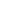 Хочу понимать я друзей иностранных,И с ними беседы вести.4. Мечтателей и фантазеров Всегда школа с радостью ждет.Мы верим, что каждый к мечте своей скороТропинками знаний придет. (Дети садятся 5 раз)                                  Воспитатель 2 : Попав в страну Мечты сегодня, Хотелось нам сейчас узнать. Какие есть у вас желанья? Кем вы хотите в жизни стать? (Выходят 5детей).                                                              Ребёнок 8: У меня растут года, будет мне семнадцать. Кем работать мне тогда, чем мне заниматься? Буду книги я читать, к знаниям стремиться. Чтобы очень умной стать. Ездить за границу.     Ребёнок 13: Бизнесвумен буду я, пусть меня научат! Маме шубу я куплю, папе - «Джип» покруче!                                                   Ребёнок 11: Бизнесвумен хорошо, а моделью лучше! На показах я быть хочу, пусть меня научат! Чтоб корону получить, красотой весь мир сразить!                                                                                        Ребёнок 7: Ну, модель, ну что такого? Что нашла ты в ней крутого? Я подамся в президенты, буду получать презенты. Страною буду управлять, всем зарплаты прибавлять!                Ребёнок 12: Давно пора уже прекрасной половине, развеять глупый миф, что будто бы у нас, страною правят исключительно мужчины. Нашёлся, тоже мне, руководящий класс! Пора менять менталитет средневековый, ведь на дворе уж 21 век. Мы скажем всем, по-женски, мягко, но сурово: Женщина – лучший президент! (Уходят).Воспитатель 1: Пусть ваши мечты озарит звездопад! Слетаются звёзды, на звёздный парад!                                                        Танец «Звёздный дождь». (Дети садятся 6 раз).                         Мальчик : А я хочу быть просто хорошим человеком, чтоб в ногу весело шагать мне с наступившим веком!                                    Ребёнок 6: Чтоб в ногу вместе - это как?                                     Мальчик : Побольше знать, поменьше спать. Девчонок в школе защищать. Быть вежливым везде, всегда! Сажать сады и строить города!                                                                                            Ребёнок 1: Где учиться, кем мы станем, мы пока ещё не знаем. А пока мы лишь мечтаем, всё играем да играем. Мы работать не спешим! После с вами всё решим.                                            Воспитатель 2: Пусть ваши мечты, как птицы летят и на пути не встречают преград! (Выходит Синяя Птица).                                                                Девочка : Неужели, мы так и не найдём «Страну Бесконечного Счастья»?                                                                                           Синяя птица: «Страна Бесконечного Счастья» – эта страна детства, где правит добро, живёт радость, улыбка и смех! Эта страна доброты и страна красоты. Попасть туда можно на крыльях мечты. Легко вы в неё попадете, ведь скоро вы в школу пойдете! Пусть встреча со школой и классом для вас станет, звездным часом! Ну а мне пора! До встречи! (Играет Ольга Николаевна. Птица кружится, улетает).Ребёнок 3: Вот и промчалось дошкольное детство мы на пороге жизни иной. Пусть синею птицей останется в памяти, первый наш бал выпускной. Ребёнок 2: Вчера лишь тебе говорили — малыш, порой называли проказник. А завтра уже ты за партой сидишь, назовут тебя все - первоклассник!                                                                               Ребёнок 4: Нам повзрослеть пришла пора. С любимой группой расстаёмся. Наш садик, дорогой, пока! В твоих кроватках не проснёмся.                                                                                           Ребёнок 10 : Большими вырастем мы скоро, но садик вспомним иногда. И всех, кто с нами здесь работал, мы не забудем никогда.Ребёнок 6: Мы не забудем ту улыбку, что по утрам всегда встречала. Чья терпеливая рука девчонкам косы заплетала. Ребёнок 13: Теперь не нам, другим ребятам, в книжках покажите картинки. Их на прогулку поведёте, им зашнуруете ботинки. И уходя, хотим сказать, что мы вас очень – очень любим. Улыбку вашу и глаза мы никогда не позабудем.                                          Ребёнок 14: Было в саду уютно, красиво, утром сюда мы с радостью шли. Говорим всем вам дружно: Спасибо! И поклон вам до самой земли.                                                                      Ребёнок 9 : А сколько здесь избегано, исхожено, а сколько нам ещё пройти. Мы всей бы группой, если только можно, здесь оставались лет до 20 - ти.                                                                                  Ребёнок 15 :Как часто мы болтали без-умолку, так помолчим, друзья, на этот раз. Клянёмся, что запомним мы надолго и этот день, и всех, всех вас!             Частушки. Играет Ольга Николаевна1.Будем громко петь частушки, Чтобы стало веселей,Мы сегодня поздравляем Наших воспитателей!
2.Кто проверит, как рисуем, Как играем и танцуем, Старший воспитатель наш –Это высший пилотаж!3.А заведующая наша Самая активная, И поэтому её Работа эффективная.
4.Громко музыка играетВ музыкальном зале, Это снова музыкант Играет на рояле!5.На зарядку мы с утра Ходим с настроением,А кончается она – Уходим с сожалением.6.Кормят в садике ребят, Словно в ресторане,Я рецепты разузнаю,Принесу их маме.7. Мы резвимся на прогулке,Няни моют, чистят, трут.Прачки нам постель стирают, Вкусно повара пекут.
8.Всем спасибо за внимание, За любовь, переживания, Ну а садик, процветай, Добро детям прививай!9.Мы частушки вам пропели, Вы скажите от душиХороши частушки наши?И мы тоже хороши! (Дети садятся. Выходят воспитатели).Воспитатель 1: В нашей группе становится тише. И причина известна здесь всем: повзрослели наши ребята, покидают детский сад насовсем.                                                                              Воспитатель 2: Мы украдкой слезу вытираем, вспоминая веселый ваш смех. Трудно было нам с вами, мы знаем, всё равно вы для нас лучше всех.                                                                       Заключительный танец «До свиданья». (Фонограмма№   Дети садятся 7раз).                                                                        Воспитатель 1: А сейчас, слово предоставляется нашей уважаемой заведующей Кумакшевой Вере Дмитриевне. (Поздравление выпускников и вручение дипломов).                                   Воспитатель 2: А так же слово предоставляется родителям, наших дорогих выпускников. (Ответное слово родителей).                                                             Воспитатель 1: В нашем зале становится тихо. Мы прощаемся с вами, друзья. В школу вас провожаем учиться, вам желаем удачи всегда.                                                                                             Воспитатель 2: И в миг прощальный, но красивый, готов опять сюрприз в придачу: возьмите шарик свой счастливый, как знак свершений и удачи! Ребята, сейчас каждый из вас возьмёт шарик, мы с вами выйдем на улицу, и загадаем своё самое заветное желание и выпустим шарик желания в небо!                                                                    Выпуск шаров, фотосессия, фонограмма№__